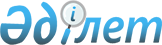 Облыс әкімдігінің 2012 жылғы 10 желтоқсандағы  "Діни әдебиетті және діни мазмұндағы өзге де ақпараттық материалдарды, діни мақсаттағы заттарды тарату үшін арнайы тұрақты үй-жайлардың орналастырылуын бекіту, ғибадат үйлерінен (ғимараттарынан) тыс жерлерде діни жораларды өткізуге арналған үй-жайлардың орналастырылуын келісу туралы" N 389 қаулысына  өзгерістер енгізу туралыАлматы облысы әкімдігінің 2014 жылғы 19 қыркүйектегі N 337 қаулысы. Алматы облысының Әділет департаментінде 2014 жылы 29 қазанда N 2900 болып тіркелді      РҚАО ескертпесі.

      Мәтінде авторлық орфография және пунктуация сақталған.

      "Діни қызмет және діни бірлестіктер туралы" 2011 жылғы 11 қазандағы Қазақстан Республикасының Заңының 5-бабы 7) тармақшасына сәйкес Алматы облысының әкімдігі ҚАУЛЫ ЕТЕДІ:



      1. Облыс әкімдігінің "Діни әдебиетті және діни мазмұндағы өзге де ақпараттық материалдарды, діни мақсаттағы заттарды тарату үшін арнайы тұрақты үй-жайлардың орналастырылуын келісу туралы" 2012 жылғы 10 желтоқсандағы N 389 қаулысына (Алматы облысының әділет Департаментімен 2012 жылдың 21 желтоқсанында N 2252 тіркелген, "Огни Алатау" және "Жетісу" газеттерінде 2012 жылғы 27 желтоқсанында жарияланған N 144) келесі өзгерістер енгізілсін:



      кіріспедегі "4) тармақшасына" деген сөздер "7) тармақшасына" деген сөздермен ауыстырылсын;

      көрсетілген қаулының 1-қосымшасы осы қаулының қосымшасына сәйкес жаңа редакцияда баяндалсын.



      2. Осы қаулының орындалуын бақылау облыс әкімінің орынбасары Серік Мейірханұлы Мұқановқа жүктелсін.



      3. Осы қаулы әділет органдарында мемлекеттік тіркелген күннен бастап күшіне енеді және алғашқы ресми жарияланған күнінен кейін күнтізбелік он күн өткен соң қолданысқа енгізіледі.      Алматы облысының әкімі                     А. Баталов

Облыс әкімдігінің

2014 жылғы "19" қыркүйектегі

N 337 қаулысына қосымша Діни әдебиетті және діни мазмұндағы өзге де ақпараттық материалдарды, діни мақсаттағы заттарды тарату үшін арнайы тұрақты үй-жайлардың орналасуы
					© 2012. Қазақстан Республикасы Әділет министрлігінің «Қазақстан Республикасының Заңнама және құқықтық ақпарат институты» ШЖҚ РМК
				NНысанның атауыМекен жайы1"Әлемді" сауда үйіТалдықорған қаласы, Біржан Сал көшесі,

N 50/522"Салтанат" сауда үйіҚапшағай қаласы, 2 шағын аудан, N 2 үй3"Алатау" сауда үйіҚарасай ауданы, Қаскелең қаласы,

Абылайхан көшесі, N 904"Книги" дүкеніПанфилов ауданы, Жаркент қаласы,

Жмутская көшесі, N 29/35"Книги" дүкеніСарқан ауданы, Сарқан қаласы, Жамбыл

көшесі, N 436"Әмбебап" дүкеніАқсу ауданы, Жансүгіров ауылы, Желтоқсан көшесі, N 67"Алакөл базары"Алакөл ауданы, Үшарал қаласы, Д.Қонаев

көшесі, Алакөл базары, N 2 бутигі8"Гүлзат" сауда үйіБалқаш ауданы, Бақанас ауылы, Сейфулин

көшесі, N 2/229"Солнечный" дүкеніЕңбекшіқазақ ауданы, Есік қаласы,

Алтын адам көшесі, N 119 А10"Ақжол" дүкеніЕңбекшіқазақ ауданы, Шелек ауылы, Абай

көшесі, N 13411"Агиян" дүкеніЕскелді ауданы, Қарабұлақ ауылы,

Ескелді би көшесі, N 8712"HIT" супермаркетіЖамбыл ауданы, Ұзынағаш ауылы, Абай

көшесі, N 5113"Халал" дүкеніІле ауданы, Боралдай кенті, Абылайхан

көшесі, N 214"Бекзат" сауда үйіҚаратал ауданы, Үштөбе қаласы,

Абылайхан көшесі, N 1915"Шаңырақ" дүкеніКербұлақ ауданы, Сарыөзек кенті,

Рысқұлов көшесі, N 316"Шаған" дүкеніКөксу ауданы, Балпық би ауылы,

Қабанбай батыр көшесі, N 117"Сымбат" дүкеніРайымбек ауданы, Кеген ауылы,

Әзімжанов көшесі, N 2518"Современное

домашнее хозяйство"

сауда үйіТалғар ауданы, Талғар қаласы, Гагарин

көшесі, N 12219"Алимжан" дүкеніҰйғыр ауданы, Шонжы ауылы, К. Исламов

көшесі, N н/з үй20"Жанна" дүкеніТекелі қаласы, М. Әуезов көшесі,

N 32 үй